PRILOGA IIPredlog sklepa vlade RSNa podlagi prvega odstavka 21. člena Zakona o Vladi Republike Slovenije (Uradni list RS, št. 24/05 − uradno prečiščeno besedilo, 109/08, 38/10 − ZUKN, 8/12, 21/13, 47/13 − ZDU-1G, 65/14 in 55/17) je Vlada Republike Slovenije na ….seji dne ….. sprejela naslednji SKLEPVlada Republike Slovenije se je seznanila s poročilom o udeležbi delegacije Republike Slovenije na  40. zasedanju generalne konference UNESCO od 12. do 27. novembra 2019.                                            	Stojan Tramte                                                                             		GENERALNI SEKRETARSKLEP PREJMEJO:Ministrstvo za izobraževanje, znanost in šport,Ministrstvo za zunanje zadeve,Ministrstvo za kulturo,Ministrstvo za okolje in prostor,Ministrstvo za javno upravo,Veleposlaništvo RS v Parizu.PRILOGA III
Poročilo o udeležbi delegacije Republike Slovenije na 40. zasedanju generalne konference UNESCO v času od 12. do 27. novembra 2019 v Parizu40. zasedanje generalne konference UNESCO (GK UNESCO) je potekalo od 12. do 27. novembra 2019 na sedežu UNESCO v Parizu. Udeležila se ga je delegacija Republike Slovenije (RS) pod vodstvom ministra za izobraževanje, znanost in šport (MIZŠ), dr. Jerneja Pikala.V prilogi se nahaja tudi nagovor ministra Pikala, ki ga je v imenu RS podal na plenarnem zasedanju GK.POVZETEKOd 12. do 27. novembra 2019 je potekalo 40. zasedanje generalne konference UNESCO (GK). RS je aktivno sodelovala v času celotne GK na različnih področjih z izredno močno delegacijo. GK sta se udeležila minister za izobraževanje dr. Jernej Pikalo, kot vodja delegacije RS s posebno udeležbo na ministrskem panelu in minister za kulturo mag. Zoran Poznič s posebno udeležbo na Forumu ministrov za kulturo ter državna sekretarka MZZ Simona Leskovar. Ključne teme 40. GK so bile:Proračun za prihodnje 2-letno obdobje (2020-2021)Veliko lobiranja je bilo za potrditev predloga v višini 534,6 mio $, ki predstavlja potrditev obseg proračuna, v katerem se upošteva tudi inflacija (Zero Real Growth). Ob naporu sekretariata UNESCO, Francije in enako mislečih držav, je bila odločitev sprejeta sporazumno. RS je glasovala potrdilno. 3 amandmaji ustanovitvenega akta UNESCOPotrjen je bil švedski predlog o omejitvi glasovalnih pravic držav članic v izvršilnem odboru UNESCO v primeru nepravočasnega plačila letne obveznosti držav članic pri UNESCO. Ostala 2 predloga – Filipinski o omejitvi zaporednega članstva ter Katarski o izvolitvi generalnega direktorja UNESCO – nista prejela podpore za potrditev, vendar je bila izkazana podpora, da se oba predloga ponovno obravnavata na 41. GK leta 2021.Prioritete Republike SlovenijeNa 40. GK je bil potrjen predlog za ustanovitev Mednarodnega raziskovalnega centra za umetno inteligenco v Sloveniji pod okriljem UNESCO (International Research Centre on AI under the auspices of UNESCO = IRCAI).Prav tako je  bilo potrjeno Priporočilo o odprtih izobraževalnih virih (Open Educational Resources = OER),  pri pripravi katerega je RS imela vodilno vlogo.. Z zaključkom 40. GK dne 27.11.2019 se je uradno zaključil izredno uspešen 4-letni mandat RS v izvršilnem odboru UNESCO.PRORAČUN UNESCONajvečji del sredstev integriranega proračuna – za programsko obdobje 2020-2021 je predvidenih 1.329.115.300 USD, ki vključuje 534.647.000 USD rednega proračuna organizacije – je razdeljen na naslednje krovne programe UNESCO (v USD):Krovni program »Izobraževanje«						446.730.800Krovni program »Naravoslovne znanosti«					157.182.300Krovni program »Družboslovne in humanistične znanosti«			69.115.200Krovni program »Kultura«							221.626.600Krovni program »Komunikacije in informacije«					52.019.700Medvladna oceanografska komisija (IOC)					26.835.700UNESCO inštitut za statistiko (UIS)						29.621.700Upravljanje z »UNESCO Field Offices«						91,518,900SPLOŠNA POLITIČNA RAZPRAVA IN VOLITVE V IZVRŠILNI ODBOR UNESCO IN OSTALE POMOŽNE ORGANE UNESCOV splošni politični razpravi na plenarnem zasedanju je sodeloval vodja delegacije RS, minister za izobraževanje, znanost in šport, dr. Jernej Pikalo. V nacionalni izjavi je minister izpostavil prioritete RS tekom 4-letnega članstva RS v izvršilnem odboru UNESCO, predvsem ustanovitev IRCAI in sprejem Priporočila OER, prioritete, ki jih bo RS tudi v prihodnje spodbujala pri UNESCO, odlično sodelovanje Slovenske nacionalne komisije za UNESCO, podpora multilateralizmu in človekovim pravicam. Govor je priloga tega poročila.Na 40. GK  so bili izvoljeni novi člani IO UNESCO in ostalih odborov in pomožnih organov UNESCO, vsi rezultati so dostopni na tej povezavi: https://en.unesco.org/generalconference/40/elections
Sestava izvršilnega odbora UNESCO po volilnih skupinah je po volitvah sledeča:I. 	volilna skupina: 	Finska, Francija, Italija, Nemčija, Nizozemska, Portugalska, Španija, Švica, Turčija;II. 	volilna skupina: 	Albanija, Belorusija, Bolgarija, Madžarska, Poljska, Ruska federacija, Srbija;volilna skupina: 	Argentina, Brazilija, Dominikanska Republika, Grenada, Jamajka, Kuba, Sveta Lucija, Sv. Vincencij in Grenadine, Urugvaj, Venezuela;volilna skupina: 	Afganistan, Bangladeš, Filipini, Indija, Indonezija, Japonska, LR Kitajska, Republika Koreja, Kirgizistan, Mjanmar, Pakistan, Tajska;volilna skupina (a):	Benin, Burundi, Demokratska Republika Kongo, Ekvatorialna Gvineja, Etiopija, Gana, Gvineja, Kenija, Madagaskar, Namibija, Senegal, Togo, Zambija, Zimbabve;volilna skupina (b):	Egipt, Jordanija, Maroko, Savdska Arabija, Tunizija, Združeni Arabski Emirati.RS na tokratnem zasedanju GK UNESCO ni kandidirala v nobenega izmed organov UNESCO. RS ostaja članica v biroju Medvladnega hidrološkega programa ter v Mednarodnem biroju za izobraževanje (IBE).POUDARKI ZASEDANJ POSAMEZNIH KOMISIJKomisija za komunikacije in informacije: -	Ustanovitev Mednarodnega raziskovalnega centra za umetno inteligenco v Ljubljani, kot centra 2. kategorije pod okriljem UNESCO, -	Sprejem besedila Priporočila o odprtih izobraževalnih virih (Recommendation on Open Educational Resources)Komisija za finance, administracijo in splošna vprašanja:-	Potrjen program in proračun 2020-2021 (40 C/5) v višini 534,6 mio €, kar predstavlja proračun z realno ničelno rastjo,-	Potrjen transformacijski proces z navodilom, da sekretariat UNESCO za 209. sejo IO pripravi poročilo o ukrepih na 2. in 3. stebru ter poročilo glede komunikacijske strategije za javno ozaveščenost in prepoznavnostKomisija za izobraževanje: -	Sprejeta Globalna konvencija o priznanju kvalifikacij visokošolskega izobraževanja, -	Sprejeta odločitev o prihodnjih ukrepih glede prihodnosti Mednarodnega biroja za izobraževanje (IBE),-	Sprejeta Resolucija o Implementaciji 39 C/55: Resolucija glede izobraževalnih in kulturnih institucij na okupiranih arabskih področjih, -	Sprejeta UNESCO Strategija za pismenost mladih in odraslih (2020-2025),-	Sprejeta odločitev o prispevku Listine o Zemlji k UNESCO dejavnostim na področju izobraževanja za trajnostni razvojKomisija za kulturo: -	Seznanitev z zaključki razprave na Forumu Ministrov za kulturo,-	Sprejeta Resolucija o Jeruzalemu in resolucija o implementaciji Resolucije glede izobraževalnih in kulturnih institucij na okupiranih arabskih področjih, -	Sprejeti predlogi za krepitev izvajanja Konvencije iz leta 1970 o sredstvih prepovedi in preprečevanja zakonitega uvoza, izvoza in prenosa lastništva kulturnih dobrin, Komisija za družboslovne in humanistične znanosti -	Potrditev odločitve o predhodni študiji o možnem mednarodno pravnem instrumentu v obliki Priporočila za določanje standardov etike umetne inteligence,  -	Sprejeta sprememba statuta Medvladnega odbora za fizično izobraževanje in šport (CIGEPS) Skupna komisija: 	- Potrditev prilagoditve proračuna 2020-2021 	- Odločitev glede zaključkov Mladinskega foruma, za napotilom, da se obravnavajo 		predlogi na 210. seji IO UNESCO. Na vseh komisijah so obravnavali strateška dokumenta: -	Priprave na osnutek Srednjeročne strategije za 2022-2029 (Draft Medium-Term Strategy for 2022-2029 (41 C/4), -	Priprave na Program in proračun za 2022-2025 (Draft Programme and Budget for 2022-2025 (41 C/5). STALIŠČA DELEGACIJE RSTeme in gradiva, ki jih je obravnavala generalna konferenca je obravnaval izvršilni odbor UNESCO  na svojih zasedanjih v letih 2018 in 2019, tako, da so se deležniki, resorna ministrstva in Slovenska nacionalna komisija za UNESCO z njimi seznanjali sproti in tudi prispevali svoja stališča, ki jih je nato potrdila Medresorska delovna skupina za spremljanje članstva in pripravo stališč slovenske delegacije v izvršilnem odboru UNESCO. Slovenska delegacija je ta stališča zastopala tudi na zasedanju generalne konference.Na posameznih področjih delovanja UNESCO je delegacija izhajala iz usmeritev, ki jih je Vlada Republike Slovenije že potrdila kot okvir delovanja v štiriletnem mandatu članstva v Izvršilnem odboru:Na področju kulture:Vsestransko sodelovanje v organih UNESCO pri vodenju politike in obravnavi vsebin s področja vrednotenja in varovanja svetovne in nacionalne snovne in nesnovne kulturne dediščine.Sodelovanje pri oblikovanju nadgradnje obstoječih UNESCO deklaracij in priporočil za zagotavljanje učinkovitejšega varovanja in reševanje najbolj ogrožene svetovne dediščine.Sodelovanje pri oblikovanju ustreznih priporočil in smernic za vključevanje osnovne kulturološke vzgoje v procesih izobraževanja.Podpora odprtemu dostopu do kulturnih in znanstvenih vsebin Promocija dediščine in izvajanje Konvencije o varovanju svetovne naravne in kulturne dediščine ter Konvencije o varovanju nesnovne kulturne dediščine.Spodbujanje jezikovne in kulturne raznolikosti Na področju okolja in naravne dediščine Oblikovanje mednarodne in nacionalne okoljske politike, v okviru katere bi aktivno sooblikovali politiko podnebnih sprememb.Učinkovito izvajanje Konvencije o varovanju svetovne naravne in kulturne dediščine predvsem v obliki serijskih in čezmejnih nominacij.Spodbujanje medvladnega raziskovalnega programa v okviru UNESCO programa Človek in biosfera (Man and Biosphere, MAB), ki vključuje imenovana biosferna območja v globalno mrežo območij namenjenih varovanju biotske raznovrstnosti in trajnostni rabi.Podpora vključitvi globalne mreže geoparkov (Global Network of National Geoparks) v UNESCO programe in prestrukturiranju UNESCO programa IGCP v program IGGP.Podpora ostalim seznamom in instrumentom na globalni ravni za ohranjanje biotske raznovrstnosti, kot je npr. seznam mednarodno pomembnih mokrišč (Ramsarska konvencija).Na področju izobraževanja, znanosti in športaZnanost Podpora UNESCO aktivnostim in mrežam s področja znanosti in visokega šolstva (UNESCO UNITWIN/Chairs in UNESCO centri II. kategorije.Podpora mednarodnim in medvladnim programov UNESCO na področju oceanografije, hidrologije in ved o zemlji (IOC, IHP in IGCP). Predlog za usmeritev na dve prioritetni področji delovanja UNESCO: mednarodno povezovanje med mladimi znanstveniki in boljše povezovanje znanosti z uporabniki v okviru koncepta četverna spirala, ki povezuje raziskovalno-razvojno sfero, politiko, gospodarstvo in uporabnike ob hkratnem ohranjanju avtonomije.Razvoj konceptualne usmeritve Sustainability Science (Znanost za trajnostni razvoj) velikega programa Znanost.Etika v znanosti Uveljavitev - v okviru velikega programa Družboslovne znanosti - naslednjih prioritetnih usmeritev: promocija etike, tudi poučevanja, začenši s stopnjo ISCED 2.Podpora aktivnostim za vzpostavljanje in ohranjanje znanstvene avtonomije.Podpora programom s področja filozofije in interdisciplinarnosti na področjih družboslovnih znanosti in humanistike (npr. program MOST).Podpora delovanju Svetovne komisije za etiko v znanosti in tehnologiji (COMEST.IzobraževanjePodpora programom Izobraževanje za vse, Izobraževanje za človekove pravice, Vseživljenjsko izobraževanje in Aktivno državljanstvo, tudi v okviru neformalne skupine sedmih držav, združene v Platformo za izobraževanje o človekovih pravicah, katere članica je Republika Slovenije. Podpora večji vlogi in okrepitvi mednarodne koordinacije UNESCO združenih šol (ASPNet), zlasti na področju vključevanja UNESCO šol v izvajanje UNESCO programov na globalni ravni ter pri pripravi in preverjanju učnih pripomočkov za področje državljanske vzgoje, izobraževanja za trajnostni razvoj in izobraževanja za človekove pravice.Uveljavitev - znotraj velikega programa Izobraževanje - dveh prioritet in sicer ohranjanje dostopnosti izobraževanja in vzgojo za večkulturnost ter uveljavitev treh transverzalnih tem: krepitev strpnosti, sprejemanje imigrantov in problematika staranja prebivalstva. Podpora v razpravi in potrjevanju Priporočila o prosto dostopnih izobraževalnih virih (Recommendation on OER).ŠportPodpora programom za spodbujanje gibanja in v tem okviru podpora revidirani mednarodni listini o telesni vzgoji, gibanju in športu.Podpora spodbujanju športa na vseh ravneh in v tem okviru razglasitvi mednarodnega dneva univerzitetnega športa.Stališča RS glede političnih vprašanjDelegacija Republike Slovenije je:1. pri proračunu UNESCO za 2020–2021 podprla proračun, ki bo omogočal nadaljevanje reformnega procesa in izvedbo predvidenih programskih aktivnosti po scenariju »nominalna realna rast«;2. podprla vsa prizadevanja za nujno korenito reformo UNESCO, reforme delovanja organizacije in racionalizacije porabe finančnih sredstev v pričakovanju, da bo manj administracije doseglo večjo učinkovitost; Ob tem bo delegacija zastopala stališče, da mora UNESCO sicer zmanjšati število prioritetnih programov, vendar mora upoštevati interese in potrebe vseh regij ter reformo sistema OZN; 3. podprla vse napore pri doseganju večje transparentnosti dejavnosti UNESCO tako v obliki številnih informativnih sestankov kot v obliki seznanjenja z rezultati na terenu in rezultati notranje evalvacije in glede sodelovanja UNESCO v programih Evropske unije;SPREMLJEVALNI DOGODKI OB 40. ZASEDANJU GENERALNE KONFERENCE UNESCOOb robu generalne konference UNESCO sta se ministra dr. Jernej Pikalo in mag. Zoran Poznič sestala z visokimi predstavniki UNESCO ter z drugimi ministri, ki so se udeležili zasedanja generalne konference UNESCO. Minister Pikalo je med srečanjem z generalno direktorico UNESCO predal uradno vabilo za njen obisk v RS za podpis sporazuma o ustanovitvi Mednarodnega raziskovalnega centra za umetno inteligenco pod okriljem UNESCO.Srečanje ministrov za izobraževanje (13. november 2019)Srečanja ministrov za izobraževanje se je aktivno udeležil dr. Jernej Pikalo, minister za izobraževanje, znanost in šport.Na panelu o izobraževanju je minister predstavil slovenske izkušnje in stališča glede študentske mobilnosti. Digitalizacija omogoča izboljšanje kvaliteto in dostop do študijskih programov, s tem pa se krepi mobilnost študentov.Forum Ministrov za kulturo (19. november 2019)Minister Poznič je sodeloval na Panelu - Culture at the heart of education, a fundamental dimension for human development and innovation, kjer je napovedal velik nacionalni projekt imenovan Humanizacija tehnologije, namenjen opolnomočenju posameznika na področju novih tehnologij. V sklopu nacionalnega programa se odpira Center za kreativnost, kjer naj bi umetniki, znanstveniki in pedagogi združevali svoje talente in projekte na medsektorski platformi. Samo iz takega sodelovanja, ki povezuje levo in desno polovico možganov, se lahko rodi resnična inovativnost.UNESCO Mladinski forumKot vsako leto, ko poteka generalna konferenca UNESCO, je 18. in 19. novembra 2019 potekal 11. UNESCO Mladinski forum (UNESCO Youth Forum), na katerem so mladi delegati držav članic razpravljali o prispevku mladih kot globalnih državljanov k uresničevanju ciljev trajnostnega razvoja, ki jih je sprejela generalna skupščina Organizacije Združenih narodov.Poročilo Foruma je bilo kot ena izmed točk dnevnega reda uvrščena v obravnavo na nekaterih delovnih telesih oziroma komisijah generalne konference.Slovenska UNESCO Mladinska platforma je kot svojo predstavnico imenovala Iris Šömen, ki se je udeležila letošnjega UNESCO Mladinskega foruma in je bila tudi formalna članica delegacije RS za udeležbo na generalni konferenci UNESCO.Na srečanju so mladi razpravljali o aktualnih temah povezanih z UNESCO, kot so morebitna reforma organizacije, povezovanje mladih in UNESCO ter o tem, kako lahko UNESCO pripomore k različnim projektom in pobudam mladih. Forum že od leta 1999 omogoča dialog med mladimi iz celotnega sveta in organizacijo pri iskanju inovativnih rešitev povezanih z delovanjem organizacije. Ideje in priporočila, ki so jih sprejeli sodelujoči za prihajajoči dve leti, so bila predstavljena na 40. zasedanju GK. Med državami članicami, predvsem evropskimi, vključno s Slovenijo, je bilo slišati komentarje o netransparentni izvedbi foruma.Medregionalno srečanje nacionalnih komisij za UNESCOV času zasedanja GK so se 15. in 16. novembra 2019 srečali predstavniki nacionalnih komisij za UNESCO na 6. medregionalnem srečanju, na katerem so obravnavali teme povezane z delovanjem komisij v prihodnjih dveh letih. Srečanja sta se aktivno udeležila Marjutka Hafner, generalna sekretarka Slovenske nacionalne komisije za UNESCO, ki je imela tudi vlogo podpredsedujoče tega srečanja, in njen namestnik Gašper Hrastelj. Na srečanju sta poročala o zaključkih 4. neformalnega srečanja Evropske mreže nacionalnih komisij za UNESCO, ki je potekalo februarja 2019 na Bledu.Generalna skupščina Konvencije o svetovni kulturni in naravni dediščini (27.-28.11.)22. zasedanje generalne skupščine držav pogodbenic Konvencije iz leta 1972 je na podlagi 8. člena omenjene konvencije potekalo v sklopu generalne konference. Med pomembnimi temami so razprava o prihodnosti konvencije, predvsem na podlagi rezultatov in napredka pri implementaciji strateškega načrta za obdobje  2012-2022, implementacija priporočil delovne skupine za upravo, kot jih je potrdila generalna konferenca, stanje sklada za svetovno dediščino in prispevkov držav in tudi možnost oblikovanje posebnega kodeksa ravnanja za države pogodbenice in Center za svetovno dediščino in posvetovalna telesa, ki je bil na dnevni red uvrščen na podlagi odločitve Odbora za svetovno dediščino z zasedanja v Bakuju. Generalna skupščina je tudi izvolila nove člane 21-članskega medvladnega Odbora za svetovno dediščino.MK v imenu Slovenije aktivno sodeluje pri aktivnostih, usmerjenih v razmislek o prihodnosti konvencije in s tem tudi Seznama svetovne dediščine na strokovni ravni in tudi formalno kot članica ad-hoc delovne skupine za reformo nominacijskega sistema. Z jasnimi stališči, ki smo jih med drugim artikulirali na zadnjih dveh zasedanjih Odbora za svetovno dediščino, smo ponovno izrazili potrebo po kredibilnosti sistema Svetovne dediščine, strokovno podprtem in transparentnem  procesu, utemeljenem na institucionalni metodologiji in postopkovnih pravilih.Zasedanja se je aktivno udeležila Špela Spanžel, nacionalna stična točka za svetovno dediščino, v sklopu kultura.SESTAVA DELEGACIJE REPUBLIKE SLOVENIJEV skladu s poslovnikom generalne konference UNESCO lahko vsaka država članica imenuje pet članov delegacije (delegati) in pet njihovih namestnikov ter neomejeno število svetovalcev.Pri predlogu sestave delegacije je bilo v največji meri upoštevano načelo varčnosti in učinkovitosti, saj je bil za posamezne udeležence predviden najkrajši čas udeležbe na konferenci, ki je še omogočal učinkovito izvajanje nalog na področju UNESCO dejavnosti. Tako so posamezni delegati, namestniki delegatov in svetovalci delegacije RS sodelovali samo v organih generalne konference s področja svoje pristojnosti, kot sledi:Delegati:–	dr. Jernej Pikalo, minister za izobraževanje, znanost in šport, vodja delegacije, 13.-15.11.2019,–	mag. Zoran Poznič, minister za kulturo, član delegacije, 19.11.2019,–	Simona Leskovar, državna sekretarka, Ministrstvo za zunanje zadeve, članica delegacije, 13.-15.11.2019,–	prof. dr. Radovan Stanislav Pejovnik, predsednik Slovenske nacionalne komisije za  UNESCO, predstavnik Republike Slovenije v Izvršilnem odboru UNESCO, član delegacije, 12.-15.11.2019,–	Metka Ipavic, veleposlanica Republike Slovenije v Parizu, stalna predstavnica Republike Slovenije pri UNESCO, delegatka, namestnica vodje delegacije, 12.-27.11.2019,Namestniki delegatov:–	Veronika Boškovič Pohar, pooblaščena ministrica, Veleposlaništvo Republike Slovenije v Parizu, članica delegacije, 12.-27.11.2019,–	Marjutka Hafner, generalna sekretarka Slovenske nacionalne komisije za  UNESCO, Urad za  UNESCO, Ministrstvo za izobraževanje, znanost in šport, članica delegacije, 12.-19.11.2019,–	Gašper Hrastelj, sekretar, Slovenska nacionalna komisija za UNESCO, Urad za UNESCO, Ministrstvo za izobraževanje, znanost in šport, član delegacije, 12.-22.11.2019,–	Ana Strnad, prva sekretarka, Veleposlaništvo Republike Slovenije v Parizu, 12.-27.11.2019,–	Tit Neubauer, sekretar, vodja kabineta ministra, Ministrstvo za izobraževanje, znanost in šport, član delegacije, 13.-15.11.2019,Svetovalci delegacije RS:–	mag. Peter Bohinec, vodja kabineta ministra, Ministrstvo za kulturo, član delegacije, 19.11. in 27.-28.11.2019,–	Vasilije Simeunović, kabinet ministra, Ministrstvo za izobraževanje, znanost in šport, član delegacije, 13.-15.11.2019 in 18.-19.11.2019,–	Aleš Ojsteršek, sekretar, Urad za razvoj in kakovost izobraževanja, Ministrstvo za izobraževanje, znanost in šport, član delegacije, 14.-16.11.2019,–	dr. Simona Bergoč, sekretarka, Direktorat za kulturno dediščino, Ministrstvo za kulturo, članica delegacije, 20.-22.11.2019,–	Špela Spanžel, sekretarka, Direktorat za kulturno dediščino, Ministrstvo za kulturo, članica delegacije, 19.11. in 27.-28.11.2019,–	Petra Trkov, strokovna sodelavka, Pisarna državne sekretarke, Ministrstvo za zunanje zadeve, 13.-15.11.2019,–	mag. Mitja Jermol, UNESCO katedra odprtih tehnologij za prosto dostopne učne vire in odprto učenje, svetovalec delegacije, 18.-19.11.2019,–	Iris Šömen, predstavnica UNESCO mladinske platforme, svetovalka delegacije, 18.-19.11.2019. PRILOGA IV
Govor vodje delegacije RS na 40. generalni konferenci UNESCO – Ministra za izobraževanje, znanost in šport, dr. Jerneja Pikala – v splošni politični razpravi na plenarnem zasedanju generalne konference (v angleškem jeziku)Madame Director General,Mr President of the General Conference,Dear Chair of the Executive Board,Excellencies, distinguished Colleagues,We live in a time of immense transformation. The Republic of Slovenia remains committed to its position that UNESCO as an organization with a 74-year tradition, is today, perhaps, even more relevant than ever before. Its unique expertise coupled with determination of UNESCO´s Member States to take a major step towards the preservation of international peace and security through cooperation in the fields of education, science and culture, reaffirms UNESCO´s major mission. As always, Slovenia stands ready to contribute constructively and in close collaboration with other Member States to the promotion of UNESCO´s core missions.Please allow me to briefly reflect on Slovenia´s key priorities during our mandate in UNESCO´s Executive Board in 2015 – 2019, which were, in our view, more than successfully accomplished:Firstly, Slovenia remains a strong advocate of multilateralism with the United Nations at its core; its preservation should be our common overarching priority. UNESCO deserves an important place in this endeavour.Secondly, we should refocus our priorities to the paramount mission of UNESCO: education, science and culture should all be strengthened. I would like to underline that UNESCO should continue to reposition itself as an intellectual power within the UN System and should more extensively consult professional experts from Member States. We should respect, cherish and foster a bottom-up lead approach coupled with a strong commitment to evidence-based policy making in all phases of UNESCO’s decision making.   And thirdly, we should be mindful of the 2030 Agenda for Sustainable Development as all challenges and sustainable development goals can only be met by joint efforts. Slovenia remains committed to achieve visible and strong results in the implementation of the 2030 Agenda for Sustainable Development. Even more so, since UNESCO is responsible for at least nine Sustainable Development Goals, we fully support UNESCO to take the lead with regard to the implementation of SDG 4. Together, we can develop new approaches and methods for their effective and most useful outcomes. Ladies and Gentlemen, In this regard, I would like to recall the importance of Open Educational Resources (OER). Slovenia was leading – together with UNESCO and other international institutions and the inclusion of experts worldwide – the drafting process for the UNESCO Recommendation on OER to be adopted during this session of the General Conference. We are looking forward to a transparent, effective and efficient way of implementation of this important standard setting instrument. The OER Recommendation will be an official UNESCO policy instrument that will both advise national governments on how to support open education in their countries and report on those efforts. The Recommendation presents an historic opportunity for all – OER producers, users, educational institutions and others in the open education community – to work with national governments to help them understand and implement open education recommendations in their countries. Slovenia and many partner countries and international organizations will actively support its implementation to leverage this opportunity to meet the SDG4 goals.Furthermore, Slovenia fully recognizes UNESCO's new efforts in the field of Artificial Intelligence (AI) and in particular in its ethical dimensions. The development and application of AI technologies will profoundly shape humanity´s access to information, knowledge transaction processes and education. AI carries great potential to foster open and inclusive knowledge societies, especially for marginalized groups, including persons with disabilities, rural populations, and indigenous peoples, to promote open access to education, digital persistence, cultural diversity, and scientific progress. Let’s not forget that with great potential comes great responsibility. And it is the responsibility of the Member States to jointly adopt policy measures that will ensure that AI’s potential is used for the benefit of all, rather than the few. AI is one of the central challenges of the era of converging technologies with profound implications for human beings, cultures, societies and the environment. AI is likely to transform the future of education, science, culture and communication.In this light, the Slovenian Government proposed the establishment of an International Research Centre on AI under the Auspices of UNESCO, which received the support of all Member States of the Executive Board at its session in April. Let me take this opportunity to once again call on the respected representatives of the Member States for your support during this General Conference when the final decision will be adopted.The full implementation of the ongoing Strategic Transformation must remain the top priority of the Organization in the upcoming years and we look forward to continuously and closely working together with the Director General, the Secretariat and with you, distinguished colleagues and delegations, to whom I express my sincere gratitude for all of your active cooperation and commitment. Slovenia is very satisfied of UNESCO´s open and flexible approach with an emphasized mutual and transparent way of communication with its Member States in this framework. As noted before, Slovenia is committed to promote strong and effective multilateralism with the UN. Bearing in mind the constitutional nature and role of UNESCO within the UN System, we all have to resist any attempts that intend to weaken Human Rights and we should keep the human based approach as well when following decisions in the framework of the Strategic Transformation. Slovenia is active with its constant request to prioritize UNESCO's activities in line with its financial resources according to expected results and impact on the people closely following the implementation of the SDGs, therefore our work is focused on UNESCO´s Medium-Term Strategy (40 C/4).At this session of the General Conference, we look forward to the budget for 2020-2021 being approved and further, it is my great honour and pleasure to inform you that the Government of Slovenia supports the Director General´s proposed scenario of “Zero Real Growth” of UNESCO´s budget.I welcome the positive new dynamic that was evident since the last session of the General Conference. We observed how the Director General and the Secretariat faces a considerable task, how that task would not have been achieved overnight nor would it be delivered easily. However, I would also like to offer congratulations to the Director General and her team for what has been achieved. UNESCO is now more visible than it was 2 years ago. There is a sense of direction and ambition for the future. Although challenges remain, UNESCO’s finances are on a sounder footing and there is a renewed sense of optimism for the future.Whilst our Permanent Delegation represents our capitals’ views here at the seat of the organization, the Slovenian National Commission is representing the organization to Slovenia. Perhaps the most visible demonstration of UNESCO for Slovenian nationals can be found in the 24 UNESCO designations we have. These continue to thrive. They are often run by unique grassroots organizations, contributing to the local and national economy and, they are a tangible connection for local communities with UNESCO.Coming from national to regional objectives and commitments, I underline that all remarks expressed in my national capacity are aligned with the statement made on behalf of the European Union. In conclusion Mr President: we must all look to what we can do to play our part. UNESCO cannot simply take on everything so we must focus on the mandate and where UNESCO is uniquely placed to deliver – now and in the future. Slovenia looks forward to being part of that journey and supporting UNESCO’s efforts.Thank you for your attention.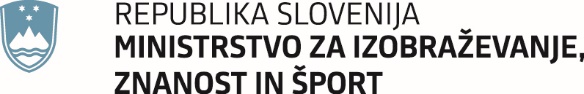 Masarykova cesta 16, 1000 Ljubljana	Gp.mizs@gov.siMasarykova cesta 16, 1000 Ljubljana	Gp.mizs@gov.siŠtevilka: 511-5/2020/7Številka: 511-5/2020/7Ljubljana, 25.2.2020Ljubljana, 25.2.2020GENERALNI SEKRETARIAT VLADE REPUBLIKE SLOVENIJEGp.gs@gov.siGENERALNI SEKRETARIAT VLADE REPUBLIKE SLOVENIJEGp.gs@gov.siZADEVA: Poročilo o udeležbi slovenske delegacije na  40. zasedanju generalne konference  UNESCO, 12. – 27.11.2019 – predlog za obravnavoZADEVA: Poročilo o udeležbi slovenske delegacije na  40. zasedanju generalne konference  UNESCO, 12. – 27.11.2019 – predlog za obravnavoZADEVA: Poročilo o udeležbi slovenske delegacije na  40. zasedanju generalne konference  UNESCO, 12. – 27.11.2019 – predlog za obravnavoZADEVA: Poročilo o udeležbi slovenske delegacije na  40. zasedanju generalne konference  UNESCO, 12. – 27.11.2019 – predlog za obravnavo1. Predlog sklepov vlade:1. Predlog sklepov vlade:1. Predlog sklepov vlade:1. Predlog sklepov vlade:Na podlagi prvega odstavka 21. člena Zakona o Vladi Republike Slovenije (Uradni list RS, št. 24/05 − uradno prečiščeno besedilo, 109/08, 38/10 − ZUKN, 8/12, 21/13, 47/13 − ZDU-1G, 65/14 in 55/17) je Vlada Republike Slovenije na ….seji dne ….. sprejela naslednji SKLEPVlada Republike Slovenije se je seznanila s poročilom o udeležbi delegacije Republike Slovenije na  40. zasedanju generalne konference UNESCO od 12. do 27. novembra 2019.                                            	Stojan Tramte                                                                             		GENERALNI SEKRETARSKLEP PREJMEJO:Ministrstvo za izobraževanje, znanost in šport,Ministrstvo za zunanje zadeve,Ministrstvo za kulturo,Ministrstvo za okolje in prostor,Ministrstvo za javno upravo,Veleposlaništvo RS v Parizu.Na podlagi prvega odstavka 21. člena Zakona o Vladi Republike Slovenije (Uradni list RS, št. 24/05 − uradno prečiščeno besedilo, 109/08, 38/10 − ZUKN, 8/12, 21/13, 47/13 − ZDU-1G, 65/14 in 55/17) je Vlada Republike Slovenije na ….seji dne ….. sprejela naslednji SKLEPVlada Republike Slovenije se je seznanila s poročilom o udeležbi delegacije Republike Slovenije na  40. zasedanju generalne konference UNESCO od 12. do 27. novembra 2019.                                            	Stojan Tramte                                                                             		GENERALNI SEKRETARSKLEP PREJMEJO:Ministrstvo za izobraževanje, znanost in šport,Ministrstvo za zunanje zadeve,Ministrstvo za kulturo,Ministrstvo za okolje in prostor,Ministrstvo za javno upravo,Veleposlaništvo RS v Parizu.Na podlagi prvega odstavka 21. člena Zakona o Vladi Republike Slovenije (Uradni list RS, št. 24/05 − uradno prečiščeno besedilo, 109/08, 38/10 − ZUKN, 8/12, 21/13, 47/13 − ZDU-1G, 65/14 in 55/17) je Vlada Republike Slovenije na ….seji dne ….. sprejela naslednji SKLEPVlada Republike Slovenije se je seznanila s poročilom o udeležbi delegacije Republike Slovenije na  40. zasedanju generalne konference UNESCO od 12. do 27. novembra 2019.                                            	Stojan Tramte                                                                             		GENERALNI SEKRETARSKLEP PREJMEJO:Ministrstvo za izobraževanje, znanost in šport,Ministrstvo za zunanje zadeve,Ministrstvo za kulturo,Ministrstvo za okolje in prostor,Ministrstvo za javno upravo,Veleposlaništvo RS v Parizu.Na podlagi prvega odstavka 21. člena Zakona o Vladi Republike Slovenije (Uradni list RS, št. 24/05 − uradno prečiščeno besedilo, 109/08, 38/10 − ZUKN, 8/12, 21/13, 47/13 − ZDU-1G, 65/14 in 55/17) je Vlada Republike Slovenije na ….seji dne ….. sprejela naslednji SKLEPVlada Republike Slovenije se je seznanila s poročilom o udeležbi delegacije Republike Slovenije na  40. zasedanju generalne konference UNESCO od 12. do 27. novembra 2019.                                            	Stojan Tramte                                                                             		GENERALNI SEKRETARSKLEP PREJMEJO:Ministrstvo za izobraževanje, znanost in šport,Ministrstvo za zunanje zadeve,Ministrstvo za kulturo,Ministrstvo za okolje in prostor,Ministrstvo za javno upravo,Veleposlaništvo RS v Parizu.2. Predlog za obravnavo predloga zakona po nujnem ali skrajšanem postopku v državnem zboru z obrazložitvijo razlogov:2. Predlog za obravnavo predloga zakona po nujnem ali skrajšanem postopku v državnem zboru z obrazložitvijo razlogov:2. Predlog za obravnavo predloga zakona po nujnem ali skrajšanem postopku v državnem zboru z obrazložitvijo razlogov:2. Predlog za obravnavo predloga zakona po nujnem ali skrajšanem postopku v državnem zboru z obrazložitvijo razlogov:////3.a Osebe, odgovorne za strokovno pripravo in usklajenost gradiva:3.a Osebe, odgovorne za strokovno pripravo in usklajenost gradiva:3.a Osebe, odgovorne za strokovno pripravo in usklajenost gradiva:3.a Osebe, odgovorne za strokovno pripravo in usklajenost gradiva:Gašper Hrastelj, sekretar, Urad za UNESCO, MIZŠGašper Hrastelj, sekretar, Urad za UNESCO, MIZŠGašper Hrastelj, sekretar, Urad za UNESCO, MIZŠGašper Hrastelj, sekretar, Urad za UNESCO, MIZŠ3.b Zunanji strokovnjaki, ki so sodelovali pri pripravi dela ali celotnega gradiva:3.b Zunanji strokovnjaki, ki so sodelovali pri pripravi dela ali celotnega gradiva:3.b Zunanji strokovnjaki, ki so sodelovali pri pripravi dela ali celotnega gradiva:3.b Zunanji strokovnjaki, ki so sodelovali pri pripravi dela ali celotnega gradiva:////4. Predstavniki vlade, ki bodo sodelovali pri delu državnega zbora:4. Predstavniki vlade, ki bodo sodelovali pri delu državnega zbora:4. Predstavniki vlade, ki bodo sodelovali pri delu državnega zbora:4. Predstavniki vlade, ki bodo sodelovali pri delu državnega zbora:////5. Kratek povzetek gradiva:5. Kratek povzetek gradiva:5. Kratek povzetek gradiva:5. Kratek povzetek gradiva:Gradivo obsega poročilo o udeležbi delegacije Republike Slovenije na 40. zasedanju generalne konference UNESCO od 12. do 27. novembra 2019. Gradivo vsebuje informacijo o najpomembnejših temah zasedanja, poročilo o volitvah in poročilo o spremljevalnih dogodkih in bilateralnih srečanjih ministra za izobraževanje, znanost in šport.Gradivo obsega poročilo o udeležbi delegacije Republike Slovenije na 40. zasedanju generalne konference UNESCO od 12. do 27. novembra 2019. Gradivo vsebuje informacijo o najpomembnejših temah zasedanja, poročilo o volitvah in poročilo o spremljevalnih dogodkih in bilateralnih srečanjih ministra za izobraževanje, znanost in šport.Gradivo obsega poročilo o udeležbi delegacije Republike Slovenije na 40. zasedanju generalne konference UNESCO od 12. do 27. novembra 2019. Gradivo vsebuje informacijo o najpomembnejših temah zasedanja, poročilo o volitvah in poročilo o spremljevalnih dogodkih in bilateralnih srečanjih ministra za izobraževanje, znanost in šport.Gradivo obsega poročilo o udeležbi delegacije Republike Slovenije na 40. zasedanju generalne konference UNESCO od 12. do 27. novembra 2019. Gradivo vsebuje informacijo o najpomembnejših temah zasedanja, poročilo o volitvah in poročilo o spremljevalnih dogodkih in bilateralnih srečanjih ministra za izobraževanje, znanost in šport.6. Presoja posledic za:6. Presoja posledic za:6. Presoja posledic za:6. Presoja posledic za:a)javnofinančna sredstva nad 40.000 EUR v tekočem in naslednjih treh letihjavnofinančna sredstva nad 40.000 EUR v tekočem in naslednjih treh letihNEb)usklajenost slovenskega pravnega reda s pravnim redom Evropske unijeusklajenost slovenskega pravnega reda s pravnim redom Evropske unijeNEc)administrativne poslediceadministrativne poslediceNEč)gospodarstvo, zlasti mala in srednja podjetja ter konkurenčnost podjetijgospodarstvo, zlasti mala in srednja podjetja ter konkurenčnost podjetijNEd)okolje, vključno s prostorskimi in varstvenimi vidikiokolje, vključno s prostorskimi in varstvenimi vidikiNEe)socialno področjesocialno področjeNEf)dokumente razvojnega načrtovanja:nacionalne dokumente razvojnega načrtovanjarazvojne politike na ravni programov po strukturi razvojne klasifikacije programskega proračunarazvojne dokumente Evropske unije in mednarodnih organizacijdokumente razvojnega načrtovanja:nacionalne dokumente razvojnega načrtovanjarazvojne politike na ravni programov po strukturi razvojne klasifikacije programskega proračunarazvojne dokumente Evropske unije in mednarodnih organizacijNE7.a Predstavitev ocene finančnih posledic nad 40.000 EUR:(Samo če izberete DA pod točko 6.a.)7.a Predstavitev ocene finančnih posledic nad 40.000 EUR:(Samo če izberete DA pod točko 6.a.)7.a Predstavitev ocene finančnih posledic nad 40.000 EUR:(Samo če izberete DA pod točko 6.a.)7.a Predstavitev ocene finančnih posledic nad 40.000 EUR:(Samo če izberete DA pod točko 6.a.)I. Ocena finančnih posledic, ki niso načrtovane v sprejetem proračunuI. Ocena finančnih posledic, ki niso načrtovane v sprejetem proračunuI. Ocena finančnih posledic, ki niso načrtovane v sprejetem proračunuI. Ocena finančnih posledic, ki niso načrtovane v sprejetem proračunuI. Ocena finančnih posledic, ki niso načrtovane v sprejetem proračunuI. Ocena finančnih posledic, ki niso načrtovane v sprejetem proračunuI. Ocena finančnih posledic, ki niso načrtovane v sprejetem proračunuI. Ocena finančnih posledic, ki niso načrtovane v sprejetem proračunuI. Ocena finančnih posledic, ki niso načrtovane v sprejetem proračunuTekoče leto (t)Tekoče leto (t)t + 1t + 2t + 2t + 2t + 3Predvideno povečanje (+) ali zmanjšanje (–) prihodkov državnega proračuna Predvideno povečanje (+) ali zmanjšanje (–) prihodkov državnega proračuna Predvideno povečanje (+) ali zmanjšanje (–) prihodkov občinskih proračunov Predvideno povečanje (+) ali zmanjšanje (–) prihodkov občinskih proračunov Predvideno povečanje (+) ali zmanjšanje (–) odhodkov državnega proračuna Predvideno povečanje (+) ali zmanjšanje (–) odhodkov državnega proračuna Predvideno povečanje (+) ali zmanjšanje (–) odhodkov občinskih proračunovPredvideno povečanje (+) ali zmanjšanje (–) odhodkov občinskih proračunovPredvideno povečanje (+) ali zmanjšanje (–) obveznosti za druga javnofinančna sredstvaPredvideno povečanje (+) ali zmanjšanje (–) obveznosti za druga javnofinančna sredstvaII. Finančne posledice za državni proračunII. Finančne posledice za državni proračunII. Finančne posledice za državni proračunII. Finančne posledice za državni proračunII. Finančne posledice za državni proračunII. Finančne posledice za državni proračunII. Finančne posledice za državni proračunII. Finančne posledice za državni proračunII. Finančne posledice za državni proračunII.a Pravice porabe za izvedbo predlaganih rešitev so zagotovljene:II.a Pravice porabe za izvedbo predlaganih rešitev so zagotovljene:II.a Pravice porabe za izvedbo predlaganih rešitev so zagotovljene:II.a Pravice porabe za izvedbo predlaganih rešitev so zagotovljene:II.a Pravice porabe za izvedbo predlaganih rešitev so zagotovljene:II.a Pravice porabe za izvedbo predlaganih rešitev so zagotovljene:II.a Pravice porabe za izvedbo predlaganih rešitev so zagotovljene:II.a Pravice porabe za izvedbo predlaganih rešitev so zagotovljene:II.a Pravice porabe za izvedbo predlaganih rešitev so zagotovljene:Ime proračunskega uporabnika Šifra in naziv ukrepa, projektaŠifra in naziv ukrepa, projektaŠifra in naziv proračunske postavkeŠifra in naziv proračunske postavkeZnesek za tekoče leto (t)Znesek za tekoče leto (t)Znesek za tekoče leto (t)Znesek za t + 1**SKUPAJSKUPAJSKUPAJSKUPAJSKUPAJII.b Manjkajoče pravice porabe bodo zagotovljene s prerazporeditvijo:II.b Manjkajoče pravice porabe bodo zagotovljene s prerazporeditvijo:II.b Manjkajoče pravice porabe bodo zagotovljene s prerazporeditvijo:II.b Manjkajoče pravice porabe bodo zagotovljene s prerazporeditvijo:II.b Manjkajoče pravice porabe bodo zagotovljene s prerazporeditvijo:II.b Manjkajoče pravice porabe bodo zagotovljene s prerazporeditvijo:II.b Manjkajoče pravice porabe bodo zagotovljene s prerazporeditvijo:II.b Manjkajoče pravice porabe bodo zagotovljene s prerazporeditvijo:II.b Manjkajoče pravice porabe bodo zagotovljene s prerazporeditvijo:Ime proračunskega uporabnika Šifra in naziv ukrepa, projektaŠifra in naziv ukrepa, projektaŠifra in naziv proračunske postavke Šifra in naziv proračunske postavke Znesek za tekoče leto (t)Znesek za tekoče leto (t)Znesek za tekoče leto (t)Znesek za t + 1 SKUPAJSKUPAJSKUPAJSKUPAJSKUPAJII.c Načrtovana nadomestitev zmanjšanih prihodkov in povečanih odhodkov proračuna:II.c Načrtovana nadomestitev zmanjšanih prihodkov in povečanih odhodkov proračuna:II.c Načrtovana nadomestitev zmanjšanih prihodkov in povečanih odhodkov proračuna:II.c Načrtovana nadomestitev zmanjšanih prihodkov in povečanih odhodkov proračuna:II.c Načrtovana nadomestitev zmanjšanih prihodkov in povečanih odhodkov proračuna:II.c Načrtovana nadomestitev zmanjšanih prihodkov in povečanih odhodkov proračuna:II.c Načrtovana nadomestitev zmanjšanih prihodkov in povečanih odhodkov proračuna:II.c Načrtovana nadomestitev zmanjšanih prihodkov in povečanih odhodkov proračuna:II.c Načrtovana nadomestitev zmanjšanih prihodkov in povečanih odhodkov proračuna:Novi prihodkiNovi prihodkiNovi prihodkiZnesek za tekoče leto (t)Znesek za tekoče leto (t)Znesek za t + 1Znesek za t + 1Znesek za t + 1Znesek za t + 1SKUPAJSKUPAJSKUPAJOBRAZLOŽITEV:Ocena finančnih posledic, ki niso načrtovane v sprejetem proračunuV zvezi s predlaganim vladnim gradivom se navedejo predvidene spremembe (povečanje, zmanjšanje):prihodkov državnega proračuna in občinskih proračunov,odhodkov državnega proračuna, ki niso načrtovani na ukrepih oziroma projektih sprejetih proračunov,obveznosti za druga javnofinančna sredstva (drugi viri), ki niso načrtovana na ukrepih oziroma projektih sprejetih proračunov.Finančne posledice za državni proračunPrikazane morajo biti finančne posledice za državni proračun, ki so na proračunskih postavkah načrtovane v dinamiki projektov oziroma ukrepov:II.a Pravice porabe za izvedbo predlaganih rešitev so zagotovljene:Navedejo se proračunski uporabnik, ki financira projekt oziroma ukrep; projekt oziroma ukrep, s katerim se bodo dosegli cilji vladnega gradiva, in proračunske postavke (kot proračunski vir financiranja), na katerih so v celoti ali delno zagotovljene pravice porabe (v tem primeru je nujna povezava s točko II.b). Pri uvrstitvi novega projekta oziroma ukrepa v načrt razvojnih programov se navedejo:proračunski uporabnik, ki bo financiral novi projekt oziroma ukrep,projekt oziroma ukrep, s katerim se bodo dosegli cilji vladnega gradiva, in proračunske postavke.Za zagotovitev pravic porabe na proračunskih postavkah, s katerih se bo financiral novi projekt oziroma ukrep, je treba izpolniti tudi točko II.b, saj je za novi projekt oziroma ukrep mogoče zagotoviti pravice porabe le s prerazporeditvijo s proračunskih postavk, s katerih se financirajo že sprejeti oziroma veljavni projekti in ukrepi.II.b Manjkajoče pravice porabe bodo zagotovljene s prerazporeditvijo:Navedejo se proračunski uporabniki, sprejeti (veljavni) ukrepi oziroma projekti, ki jih proračunski uporabnik izvaja, in proračunske postavke tega proračunskega uporabnika, ki so v dinamiki teh projektov oziroma ukrepov ter s katerih se bodo s prerazporeditvijo zagotovile pravice porabe za dodatne aktivnosti pri obstoječih projektih oziroma ukrepih ali novih projektih oziroma ukrepih, navedenih v točki II.a.II.c Načrtovana nadomestitev zmanjšanih prihodkov in povečanih odhodkov proračuna:Če se povečani odhodki (pravice porabe) ne bodo zagotovili tako, kot je določeno v točkah II.a in II.b, je povečanje odhodkov in izdatkov proračuna mogoče na podlagi zakona, ki ureja izvrševanje državnega proračuna (npr. priliv namenskih sredstev EU). Ukrepanje ob zmanjšanju prihodkov in prejemkov proračuna je določeno z zakonom, ki ureja javne finance, in zakonom, ki ureja izvrševanje državnega proračuna.OBRAZLOŽITEV:Ocena finančnih posledic, ki niso načrtovane v sprejetem proračunuV zvezi s predlaganim vladnim gradivom se navedejo predvidene spremembe (povečanje, zmanjšanje):prihodkov državnega proračuna in občinskih proračunov,odhodkov državnega proračuna, ki niso načrtovani na ukrepih oziroma projektih sprejetih proračunov,obveznosti za druga javnofinančna sredstva (drugi viri), ki niso načrtovana na ukrepih oziroma projektih sprejetih proračunov.Finančne posledice za državni proračunPrikazane morajo biti finančne posledice za državni proračun, ki so na proračunskih postavkah načrtovane v dinamiki projektov oziroma ukrepov:II.a Pravice porabe za izvedbo predlaganih rešitev so zagotovljene:Navedejo se proračunski uporabnik, ki financira projekt oziroma ukrep; projekt oziroma ukrep, s katerim se bodo dosegli cilji vladnega gradiva, in proračunske postavke (kot proračunski vir financiranja), na katerih so v celoti ali delno zagotovljene pravice porabe (v tem primeru je nujna povezava s točko II.b). Pri uvrstitvi novega projekta oziroma ukrepa v načrt razvojnih programov se navedejo:proračunski uporabnik, ki bo financiral novi projekt oziroma ukrep,projekt oziroma ukrep, s katerim se bodo dosegli cilji vladnega gradiva, in proračunske postavke.Za zagotovitev pravic porabe na proračunskih postavkah, s katerih se bo financiral novi projekt oziroma ukrep, je treba izpolniti tudi točko II.b, saj je za novi projekt oziroma ukrep mogoče zagotoviti pravice porabe le s prerazporeditvijo s proračunskih postavk, s katerih se financirajo že sprejeti oziroma veljavni projekti in ukrepi.II.b Manjkajoče pravice porabe bodo zagotovljene s prerazporeditvijo:Navedejo se proračunski uporabniki, sprejeti (veljavni) ukrepi oziroma projekti, ki jih proračunski uporabnik izvaja, in proračunske postavke tega proračunskega uporabnika, ki so v dinamiki teh projektov oziroma ukrepov ter s katerih se bodo s prerazporeditvijo zagotovile pravice porabe za dodatne aktivnosti pri obstoječih projektih oziroma ukrepih ali novih projektih oziroma ukrepih, navedenih v točki II.a.II.c Načrtovana nadomestitev zmanjšanih prihodkov in povečanih odhodkov proračuna:Če se povečani odhodki (pravice porabe) ne bodo zagotovili tako, kot je določeno v točkah II.a in II.b, je povečanje odhodkov in izdatkov proračuna mogoče na podlagi zakona, ki ureja izvrševanje državnega proračuna (npr. priliv namenskih sredstev EU). Ukrepanje ob zmanjšanju prihodkov in prejemkov proračuna je določeno z zakonom, ki ureja javne finance, in zakonom, ki ureja izvrševanje državnega proračuna.OBRAZLOŽITEV:Ocena finančnih posledic, ki niso načrtovane v sprejetem proračunuV zvezi s predlaganim vladnim gradivom se navedejo predvidene spremembe (povečanje, zmanjšanje):prihodkov državnega proračuna in občinskih proračunov,odhodkov državnega proračuna, ki niso načrtovani na ukrepih oziroma projektih sprejetih proračunov,obveznosti za druga javnofinančna sredstva (drugi viri), ki niso načrtovana na ukrepih oziroma projektih sprejetih proračunov.Finančne posledice za državni proračunPrikazane morajo biti finančne posledice za državni proračun, ki so na proračunskih postavkah načrtovane v dinamiki projektov oziroma ukrepov:II.a Pravice porabe za izvedbo predlaganih rešitev so zagotovljene:Navedejo se proračunski uporabnik, ki financira projekt oziroma ukrep; projekt oziroma ukrep, s katerim se bodo dosegli cilji vladnega gradiva, in proračunske postavke (kot proračunski vir financiranja), na katerih so v celoti ali delno zagotovljene pravice porabe (v tem primeru je nujna povezava s točko II.b). Pri uvrstitvi novega projekta oziroma ukrepa v načrt razvojnih programov se navedejo:proračunski uporabnik, ki bo financiral novi projekt oziroma ukrep,projekt oziroma ukrep, s katerim se bodo dosegli cilji vladnega gradiva, in proračunske postavke.Za zagotovitev pravic porabe na proračunskih postavkah, s katerih se bo financiral novi projekt oziroma ukrep, je treba izpolniti tudi točko II.b, saj je za novi projekt oziroma ukrep mogoče zagotoviti pravice porabe le s prerazporeditvijo s proračunskih postavk, s katerih se financirajo že sprejeti oziroma veljavni projekti in ukrepi.II.b Manjkajoče pravice porabe bodo zagotovljene s prerazporeditvijo:Navedejo se proračunski uporabniki, sprejeti (veljavni) ukrepi oziroma projekti, ki jih proračunski uporabnik izvaja, in proračunske postavke tega proračunskega uporabnika, ki so v dinamiki teh projektov oziroma ukrepov ter s katerih se bodo s prerazporeditvijo zagotovile pravice porabe za dodatne aktivnosti pri obstoječih projektih oziroma ukrepih ali novih projektih oziroma ukrepih, navedenih v točki II.a.II.c Načrtovana nadomestitev zmanjšanih prihodkov in povečanih odhodkov proračuna:Če se povečani odhodki (pravice porabe) ne bodo zagotovili tako, kot je določeno v točkah II.a in II.b, je povečanje odhodkov in izdatkov proračuna mogoče na podlagi zakona, ki ureja izvrševanje državnega proračuna (npr. priliv namenskih sredstev EU). Ukrepanje ob zmanjšanju prihodkov in prejemkov proračuna je določeno z zakonom, ki ureja javne finance, in zakonom, ki ureja izvrševanje državnega proračuna.OBRAZLOŽITEV:Ocena finančnih posledic, ki niso načrtovane v sprejetem proračunuV zvezi s predlaganim vladnim gradivom se navedejo predvidene spremembe (povečanje, zmanjšanje):prihodkov državnega proračuna in občinskih proračunov,odhodkov državnega proračuna, ki niso načrtovani na ukrepih oziroma projektih sprejetih proračunov,obveznosti za druga javnofinančna sredstva (drugi viri), ki niso načrtovana na ukrepih oziroma projektih sprejetih proračunov.Finančne posledice za državni proračunPrikazane morajo biti finančne posledice za državni proračun, ki so na proračunskih postavkah načrtovane v dinamiki projektov oziroma ukrepov:II.a Pravice porabe za izvedbo predlaganih rešitev so zagotovljene:Navedejo se proračunski uporabnik, ki financira projekt oziroma ukrep; projekt oziroma ukrep, s katerim se bodo dosegli cilji vladnega gradiva, in proračunske postavke (kot proračunski vir financiranja), na katerih so v celoti ali delno zagotovljene pravice porabe (v tem primeru je nujna povezava s točko II.b). Pri uvrstitvi novega projekta oziroma ukrepa v načrt razvojnih programov se navedejo:proračunski uporabnik, ki bo financiral novi projekt oziroma ukrep,projekt oziroma ukrep, s katerim se bodo dosegli cilji vladnega gradiva, in proračunske postavke.Za zagotovitev pravic porabe na proračunskih postavkah, s katerih se bo financiral novi projekt oziroma ukrep, je treba izpolniti tudi točko II.b, saj je za novi projekt oziroma ukrep mogoče zagotoviti pravice porabe le s prerazporeditvijo s proračunskih postavk, s katerih se financirajo že sprejeti oziroma veljavni projekti in ukrepi.II.b Manjkajoče pravice porabe bodo zagotovljene s prerazporeditvijo:Navedejo se proračunski uporabniki, sprejeti (veljavni) ukrepi oziroma projekti, ki jih proračunski uporabnik izvaja, in proračunske postavke tega proračunskega uporabnika, ki so v dinamiki teh projektov oziroma ukrepov ter s katerih se bodo s prerazporeditvijo zagotovile pravice porabe za dodatne aktivnosti pri obstoječih projektih oziroma ukrepih ali novih projektih oziroma ukrepih, navedenih v točki II.a.II.c Načrtovana nadomestitev zmanjšanih prihodkov in povečanih odhodkov proračuna:Če se povečani odhodki (pravice porabe) ne bodo zagotovili tako, kot je določeno v točkah II.a in II.b, je povečanje odhodkov in izdatkov proračuna mogoče na podlagi zakona, ki ureja izvrševanje državnega proračuna (npr. priliv namenskih sredstev EU). Ukrepanje ob zmanjšanju prihodkov in prejemkov proračuna je določeno z zakonom, ki ureja javne finance, in zakonom, ki ureja izvrševanje državnega proračuna.OBRAZLOŽITEV:Ocena finančnih posledic, ki niso načrtovane v sprejetem proračunuV zvezi s predlaganim vladnim gradivom se navedejo predvidene spremembe (povečanje, zmanjšanje):prihodkov državnega proračuna in občinskih proračunov,odhodkov državnega proračuna, ki niso načrtovani na ukrepih oziroma projektih sprejetih proračunov,obveznosti za druga javnofinančna sredstva (drugi viri), ki niso načrtovana na ukrepih oziroma projektih sprejetih proračunov.Finančne posledice za državni proračunPrikazane morajo biti finančne posledice za državni proračun, ki so na proračunskih postavkah načrtovane v dinamiki projektov oziroma ukrepov:II.a Pravice porabe za izvedbo predlaganih rešitev so zagotovljene:Navedejo se proračunski uporabnik, ki financira projekt oziroma ukrep; projekt oziroma ukrep, s katerim se bodo dosegli cilji vladnega gradiva, in proračunske postavke (kot proračunski vir financiranja), na katerih so v celoti ali delno zagotovljene pravice porabe (v tem primeru je nujna povezava s točko II.b). Pri uvrstitvi novega projekta oziroma ukrepa v načrt razvojnih programov se navedejo:proračunski uporabnik, ki bo financiral novi projekt oziroma ukrep,projekt oziroma ukrep, s katerim se bodo dosegli cilji vladnega gradiva, in proračunske postavke.Za zagotovitev pravic porabe na proračunskih postavkah, s katerih se bo financiral novi projekt oziroma ukrep, je treba izpolniti tudi točko II.b, saj je za novi projekt oziroma ukrep mogoče zagotoviti pravice porabe le s prerazporeditvijo s proračunskih postavk, s katerih se financirajo že sprejeti oziroma veljavni projekti in ukrepi.II.b Manjkajoče pravice porabe bodo zagotovljene s prerazporeditvijo:Navedejo se proračunski uporabniki, sprejeti (veljavni) ukrepi oziroma projekti, ki jih proračunski uporabnik izvaja, in proračunske postavke tega proračunskega uporabnika, ki so v dinamiki teh projektov oziroma ukrepov ter s katerih se bodo s prerazporeditvijo zagotovile pravice porabe za dodatne aktivnosti pri obstoječih projektih oziroma ukrepih ali novih projektih oziroma ukrepih, navedenih v točki II.a.II.c Načrtovana nadomestitev zmanjšanih prihodkov in povečanih odhodkov proračuna:Če se povečani odhodki (pravice porabe) ne bodo zagotovili tako, kot je določeno v točkah II.a in II.b, je povečanje odhodkov in izdatkov proračuna mogoče na podlagi zakona, ki ureja izvrševanje državnega proračuna (npr. priliv namenskih sredstev EU). Ukrepanje ob zmanjšanju prihodkov in prejemkov proračuna je določeno z zakonom, ki ureja javne finance, in zakonom, ki ureja izvrševanje državnega proračuna.OBRAZLOŽITEV:Ocena finančnih posledic, ki niso načrtovane v sprejetem proračunuV zvezi s predlaganim vladnim gradivom se navedejo predvidene spremembe (povečanje, zmanjšanje):prihodkov državnega proračuna in občinskih proračunov,odhodkov državnega proračuna, ki niso načrtovani na ukrepih oziroma projektih sprejetih proračunov,obveznosti za druga javnofinančna sredstva (drugi viri), ki niso načrtovana na ukrepih oziroma projektih sprejetih proračunov.Finančne posledice za državni proračunPrikazane morajo biti finančne posledice za državni proračun, ki so na proračunskih postavkah načrtovane v dinamiki projektov oziroma ukrepov:II.a Pravice porabe za izvedbo predlaganih rešitev so zagotovljene:Navedejo se proračunski uporabnik, ki financira projekt oziroma ukrep; projekt oziroma ukrep, s katerim se bodo dosegli cilji vladnega gradiva, in proračunske postavke (kot proračunski vir financiranja), na katerih so v celoti ali delno zagotovljene pravice porabe (v tem primeru je nujna povezava s točko II.b). Pri uvrstitvi novega projekta oziroma ukrepa v načrt razvojnih programov se navedejo:proračunski uporabnik, ki bo financiral novi projekt oziroma ukrep,projekt oziroma ukrep, s katerim se bodo dosegli cilji vladnega gradiva, in proračunske postavke.Za zagotovitev pravic porabe na proračunskih postavkah, s katerih se bo financiral novi projekt oziroma ukrep, je treba izpolniti tudi točko II.b, saj je za novi projekt oziroma ukrep mogoče zagotoviti pravice porabe le s prerazporeditvijo s proračunskih postavk, s katerih se financirajo že sprejeti oziroma veljavni projekti in ukrepi.II.b Manjkajoče pravice porabe bodo zagotovljene s prerazporeditvijo:Navedejo se proračunski uporabniki, sprejeti (veljavni) ukrepi oziroma projekti, ki jih proračunski uporabnik izvaja, in proračunske postavke tega proračunskega uporabnika, ki so v dinamiki teh projektov oziroma ukrepov ter s katerih se bodo s prerazporeditvijo zagotovile pravice porabe za dodatne aktivnosti pri obstoječih projektih oziroma ukrepih ali novih projektih oziroma ukrepih, navedenih v točki II.a.II.c Načrtovana nadomestitev zmanjšanih prihodkov in povečanih odhodkov proračuna:Če se povečani odhodki (pravice porabe) ne bodo zagotovili tako, kot je določeno v točkah II.a in II.b, je povečanje odhodkov in izdatkov proračuna mogoče na podlagi zakona, ki ureja izvrševanje državnega proračuna (npr. priliv namenskih sredstev EU). Ukrepanje ob zmanjšanju prihodkov in prejemkov proračuna je določeno z zakonom, ki ureja javne finance, in zakonom, ki ureja izvrševanje državnega proračuna.OBRAZLOŽITEV:Ocena finančnih posledic, ki niso načrtovane v sprejetem proračunuV zvezi s predlaganim vladnim gradivom se navedejo predvidene spremembe (povečanje, zmanjšanje):prihodkov državnega proračuna in občinskih proračunov,odhodkov državnega proračuna, ki niso načrtovani na ukrepih oziroma projektih sprejetih proračunov,obveznosti za druga javnofinančna sredstva (drugi viri), ki niso načrtovana na ukrepih oziroma projektih sprejetih proračunov.Finančne posledice za državni proračunPrikazane morajo biti finančne posledice za državni proračun, ki so na proračunskih postavkah načrtovane v dinamiki projektov oziroma ukrepov:II.a Pravice porabe za izvedbo predlaganih rešitev so zagotovljene:Navedejo se proračunski uporabnik, ki financira projekt oziroma ukrep; projekt oziroma ukrep, s katerim se bodo dosegli cilji vladnega gradiva, in proračunske postavke (kot proračunski vir financiranja), na katerih so v celoti ali delno zagotovljene pravice porabe (v tem primeru je nujna povezava s točko II.b). Pri uvrstitvi novega projekta oziroma ukrepa v načrt razvojnih programov se navedejo:proračunski uporabnik, ki bo financiral novi projekt oziroma ukrep,projekt oziroma ukrep, s katerim se bodo dosegli cilji vladnega gradiva, in proračunske postavke.Za zagotovitev pravic porabe na proračunskih postavkah, s katerih se bo financiral novi projekt oziroma ukrep, je treba izpolniti tudi točko II.b, saj je za novi projekt oziroma ukrep mogoče zagotoviti pravice porabe le s prerazporeditvijo s proračunskih postavk, s katerih se financirajo že sprejeti oziroma veljavni projekti in ukrepi.II.b Manjkajoče pravice porabe bodo zagotovljene s prerazporeditvijo:Navedejo se proračunski uporabniki, sprejeti (veljavni) ukrepi oziroma projekti, ki jih proračunski uporabnik izvaja, in proračunske postavke tega proračunskega uporabnika, ki so v dinamiki teh projektov oziroma ukrepov ter s katerih se bodo s prerazporeditvijo zagotovile pravice porabe za dodatne aktivnosti pri obstoječih projektih oziroma ukrepih ali novih projektih oziroma ukrepih, navedenih v točki II.a.II.c Načrtovana nadomestitev zmanjšanih prihodkov in povečanih odhodkov proračuna:Če se povečani odhodki (pravice porabe) ne bodo zagotovili tako, kot je določeno v točkah II.a in II.b, je povečanje odhodkov in izdatkov proračuna mogoče na podlagi zakona, ki ureja izvrševanje državnega proračuna (npr. priliv namenskih sredstev EU). Ukrepanje ob zmanjšanju prihodkov in prejemkov proračuna je določeno z zakonom, ki ureja javne finance, in zakonom, ki ureja izvrševanje državnega proračuna.OBRAZLOŽITEV:Ocena finančnih posledic, ki niso načrtovane v sprejetem proračunuV zvezi s predlaganim vladnim gradivom se navedejo predvidene spremembe (povečanje, zmanjšanje):prihodkov državnega proračuna in občinskih proračunov,odhodkov državnega proračuna, ki niso načrtovani na ukrepih oziroma projektih sprejetih proračunov,obveznosti za druga javnofinančna sredstva (drugi viri), ki niso načrtovana na ukrepih oziroma projektih sprejetih proračunov.Finančne posledice za državni proračunPrikazane morajo biti finančne posledice za državni proračun, ki so na proračunskih postavkah načrtovane v dinamiki projektov oziroma ukrepov:II.a Pravice porabe za izvedbo predlaganih rešitev so zagotovljene:Navedejo se proračunski uporabnik, ki financira projekt oziroma ukrep; projekt oziroma ukrep, s katerim se bodo dosegli cilji vladnega gradiva, in proračunske postavke (kot proračunski vir financiranja), na katerih so v celoti ali delno zagotovljene pravice porabe (v tem primeru je nujna povezava s točko II.b). Pri uvrstitvi novega projekta oziroma ukrepa v načrt razvojnih programov se navedejo:proračunski uporabnik, ki bo financiral novi projekt oziroma ukrep,projekt oziroma ukrep, s katerim se bodo dosegli cilji vladnega gradiva, in proračunske postavke.Za zagotovitev pravic porabe na proračunskih postavkah, s katerih se bo financiral novi projekt oziroma ukrep, je treba izpolniti tudi točko II.b, saj je za novi projekt oziroma ukrep mogoče zagotoviti pravice porabe le s prerazporeditvijo s proračunskih postavk, s katerih se financirajo že sprejeti oziroma veljavni projekti in ukrepi.II.b Manjkajoče pravice porabe bodo zagotovljene s prerazporeditvijo:Navedejo se proračunski uporabniki, sprejeti (veljavni) ukrepi oziroma projekti, ki jih proračunski uporabnik izvaja, in proračunske postavke tega proračunskega uporabnika, ki so v dinamiki teh projektov oziroma ukrepov ter s katerih se bodo s prerazporeditvijo zagotovile pravice porabe za dodatne aktivnosti pri obstoječih projektih oziroma ukrepih ali novih projektih oziroma ukrepih, navedenih v točki II.a.II.c Načrtovana nadomestitev zmanjšanih prihodkov in povečanih odhodkov proračuna:Če se povečani odhodki (pravice porabe) ne bodo zagotovili tako, kot je določeno v točkah II.a in II.b, je povečanje odhodkov in izdatkov proračuna mogoče na podlagi zakona, ki ureja izvrševanje državnega proračuna (npr. priliv namenskih sredstev EU). Ukrepanje ob zmanjšanju prihodkov in prejemkov proračuna je določeno z zakonom, ki ureja javne finance, in zakonom, ki ureja izvrševanje državnega proračuna.OBRAZLOŽITEV:Ocena finančnih posledic, ki niso načrtovane v sprejetem proračunuV zvezi s predlaganim vladnim gradivom se navedejo predvidene spremembe (povečanje, zmanjšanje):prihodkov državnega proračuna in občinskih proračunov,odhodkov državnega proračuna, ki niso načrtovani na ukrepih oziroma projektih sprejetih proračunov,obveznosti za druga javnofinančna sredstva (drugi viri), ki niso načrtovana na ukrepih oziroma projektih sprejetih proračunov.Finančne posledice za državni proračunPrikazane morajo biti finančne posledice za državni proračun, ki so na proračunskih postavkah načrtovane v dinamiki projektov oziroma ukrepov:II.a Pravice porabe za izvedbo predlaganih rešitev so zagotovljene:Navedejo se proračunski uporabnik, ki financira projekt oziroma ukrep; projekt oziroma ukrep, s katerim se bodo dosegli cilji vladnega gradiva, in proračunske postavke (kot proračunski vir financiranja), na katerih so v celoti ali delno zagotovljene pravice porabe (v tem primeru je nujna povezava s točko II.b). Pri uvrstitvi novega projekta oziroma ukrepa v načrt razvojnih programov se navedejo:proračunski uporabnik, ki bo financiral novi projekt oziroma ukrep,projekt oziroma ukrep, s katerim se bodo dosegli cilji vladnega gradiva, in proračunske postavke.Za zagotovitev pravic porabe na proračunskih postavkah, s katerih se bo financiral novi projekt oziroma ukrep, je treba izpolniti tudi točko II.b, saj je za novi projekt oziroma ukrep mogoče zagotoviti pravice porabe le s prerazporeditvijo s proračunskih postavk, s katerih se financirajo že sprejeti oziroma veljavni projekti in ukrepi.II.b Manjkajoče pravice porabe bodo zagotovljene s prerazporeditvijo:Navedejo se proračunski uporabniki, sprejeti (veljavni) ukrepi oziroma projekti, ki jih proračunski uporabnik izvaja, in proračunske postavke tega proračunskega uporabnika, ki so v dinamiki teh projektov oziroma ukrepov ter s katerih se bodo s prerazporeditvijo zagotovile pravice porabe za dodatne aktivnosti pri obstoječih projektih oziroma ukrepih ali novih projektih oziroma ukrepih, navedenih v točki II.a.II.c Načrtovana nadomestitev zmanjšanih prihodkov in povečanih odhodkov proračuna:Če se povečani odhodki (pravice porabe) ne bodo zagotovili tako, kot je določeno v točkah II.a in II.b, je povečanje odhodkov in izdatkov proračuna mogoče na podlagi zakona, ki ureja izvrševanje državnega proračuna (npr. priliv namenskih sredstev EU). Ukrepanje ob zmanjšanju prihodkov in prejemkov proračuna je določeno z zakonom, ki ureja javne finance, in zakonom, ki ureja izvrševanje državnega proračuna.7.b Predstavitev ocene finančnih posledic pod 40.000 EUR:/7.b Predstavitev ocene finančnih posledic pod 40.000 EUR:/7.b Predstavitev ocene finančnih posledic pod 40.000 EUR:/7.b Predstavitev ocene finančnih posledic pod 40.000 EUR:/7.b Predstavitev ocene finančnih posledic pod 40.000 EUR:/7.b Predstavitev ocene finančnih posledic pod 40.000 EUR:/7.b Predstavitev ocene finančnih posledic pod 40.000 EUR:/7.b Predstavitev ocene finančnih posledic pod 40.000 EUR:/7.b Predstavitev ocene finančnih posledic pod 40.000 EUR:/8. Predstavitev sodelovanja z združenji občin:Gradivo ni take narave, da bi bilo potrebno sodelovanje z združenji občin.8. Predstavitev sodelovanja z združenji občin:Gradivo ni take narave, da bi bilo potrebno sodelovanje z združenji občin.8. Predstavitev sodelovanja z združenji občin:Gradivo ni take narave, da bi bilo potrebno sodelovanje z združenji občin.8. Predstavitev sodelovanja z združenji občin:Gradivo ni take narave, da bi bilo potrebno sodelovanje z združenji občin.8. Predstavitev sodelovanja z združenji občin:Gradivo ni take narave, da bi bilo potrebno sodelovanje z združenji občin.8. Predstavitev sodelovanja z združenji občin:Gradivo ni take narave, da bi bilo potrebno sodelovanje z združenji občin.8. Predstavitev sodelovanja z združenji občin:Gradivo ni take narave, da bi bilo potrebno sodelovanje z združenji občin.8. Predstavitev sodelovanja z združenji občin:Gradivo ni take narave, da bi bilo potrebno sodelovanje z združenji občin.8. Predstavitev sodelovanja z združenji občin:Gradivo ni take narave, da bi bilo potrebno sodelovanje z združenji občin.Vsebina predloženega gradiva (predpisa) vpliva na:pristojnosti občin,delovanje občin,financiranje občin.Vsebina predloženega gradiva (predpisa) vpliva na:pristojnosti občin,delovanje občin,financiranje občin.Vsebina predloženega gradiva (predpisa) vpliva na:pristojnosti občin,delovanje občin,financiranje občin.Vsebina predloženega gradiva (predpisa) vpliva na:pristojnosti občin,delovanje občin,financiranje občin.Vsebina predloženega gradiva (predpisa) vpliva na:pristojnosti občin,delovanje občin,financiranje občin.Vsebina predloženega gradiva (predpisa) vpliva na:pristojnosti občin,delovanje občin,financiranje občin.Vsebina predloženega gradiva (predpisa) vpliva na:pristojnosti občin,delovanje občin,financiranje občin.DA/NEDA/NEGradivo (predpis) je bilo poslano v mnenje: Skupnosti občin Slovenije SOS: DA/NEZdruženju občin Slovenije ZOS: DA/NEZdruženju mestnih občin Slovenije ZMOS: DA/NEGradivo (predpis) je bilo poslano v mnenje: Skupnosti občin Slovenije SOS: DA/NEZdruženju občin Slovenije ZOS: DA/NEZdruženju mestnih občin Slovenije ZMOS: DA/NEGradivo (predpis) je bilo poslano v mnenje: Skupnosti občin Slovenije SOS: DA/NEZdruženju občin Slovenije ZOS: DA/NEZdruženju mestnih občin Slovenije ZMOS: DA/NEGradivo (predpis) je bilo poslano v mnenje: Skupnosti občin Slovenije SOS: DA/NEZdruženju občin Slovenije ZOS: DA/NEZdruženju mestnih občin Slovenije ZMOS: DA/NEGradivo (predpis) je bilo poslano v mnenje: Skupnosti občin Slovenije SOS: DA/NEZdruženju občin Slovenije ZOS: DA/NEZdruženju mestnih občin Slovenije ZMOS: DA/NEGradivo (predpis) je bilo poslano v mnenje: Skupnosti občin Slovenije SOS: DA/NEZdruženju občin Slovenije ZOS: DA/NEZdruženju mestnih občin Slovenije ZMOS: DA/NEGradivo (predpis) je bilo poslano v mnenje: Skupnosti občin Slovenije SOS: DA/NEZdruženju občin Slovenije ZOS: DA/NEZdruženju mestnih občin Slovenije ZMOS: DA/NEGradivo (predpis) je bilo poslano v mnenje: Skupnosti občin Slovenije SOS: DA/NEZdruženju občin Slovenije ZOS: DA/NEZdruženju mestnih občin Slovenije ZMOS: DA/NEGradivo (predpis) je bilo poslano v mnenje: Skupnosti občin Slovenije SOS: DA/NEZdruženju občin Slovenije ZOS: DA/NEZdruženju mestnih občin Slovenije ZMOS: DA/NE9. Predstavitev sodelovanja javnosti:9. Predstavitev sodelovanja javnosti:9. Predstavitev sodelovanja javnosti:9. Predstavitev sodelovanja javnosti:9. Predstavitev sodelovanja javnosti:9. Predstavitev sodelovanja javnosti:9. Predstavitev sodelovanja javnosti:9. Predstavitev sodelovanja javnosti:9. Predstavitev sodelovanja javnosti:Gradivo je bilo predhodno objavljeno na spletni strani predlagatelja:Gradivo je bilo predhodno objavljeno na spletni strani predlagatelja:Gradivo je bilo predhodno objavljeno na spletni strani predlagatelja:Gradivo je bilo predhodno objavljeno na spletni strani predlagatelja:Gradivo je bilo predhodno objavljeno na spletni strani predlagatelja:Gradivo je bilo predhodno objavljeno na spletni strani predlagatelja:DA/NEDA/NEDA/NEGradivo ni take narave, da bi ga bilo treba predhodno objaviti na spletni strani.Gradivo ni take narave, da bi ga bilo treba predhodno objaviti na spletni strani.Gradivo ni take narave, da bi ga bilo treba predhodno objaviti na spletni strani.Gradivo ni take narave, da bi ga bilo treba predhodno objaviti na spletni strani.Gradivo ni take narave, da bi ga bilo treba predhodno objaviti na spletni strani.Gradivo ni take narave, da bi ga bilo treba predhodno objaviti na spletni strani.Gradivo ni take narave, da bi ga bilo treba predhodno objaviti na spletni strani.Gradivo ni take narave, da bi ga bilo treba predhodno objaviti na spletni strani.Gradivo ni take narave, da bi ga bilo treba predhodno objaviti na spletni strani.10. Pri pripravi gradiva so bile upoštevane zahteve iz Resolucije o normativni dejavnosti:10. Pri pripravi gradiva so bile upoštevane zahteve iz Resolucije o normativni dejavnosti:10. Pri pripravi gradiva so bile upoštevane zahteve iz Resolucije o normativni dejavnosti:10. Pri pripravi gradiva so bile upoštevane zahteve iz Resolucije o normativni dejavnosti:10. Pri pripravi gradiva so bile upoštevane zahteve iz Resolucije o normativni dejavnosti:10. Pri pripravi gradiva so bile upoštevane zahteve iz Resolucije o normativni dejavnosti:DA/NEDA/NEDA/NE11. Gradivo je uvrščeno v delovni program vlade:11. Gradivo je uvrščeno v delovni program vlade:11. Gradivo je uvrščeno v delovni program vlade:11. Gradivo je uvrščeno v delovni program vlade:11. Gradivo je uvrščeno v delovni program vlade:11. Gradivo je uvrščeno v delovni program vlade:DA/NEDA/NEDA/NE                                                      dr. Jernej Pikalo                                                         MINISTER                                                      dr. Jernej Pikalo                                                         MINISTER                                                      dr. Jernej Pikalo                                                         MINISTER                                                      dr. Jernej Pikalo                                                         MINISTER                                                      dr. Jernej Pikalo                                                         MINISTER                                                      dr. Jernej Pikalo                                                         MINISTER                                                      dr. Jernej Pikalo                                                         MINISTER                                                      dr. Jernej Pikalo                                                         MINISTER                                                      dr. Jernej Pikalo                                                         MINISTER